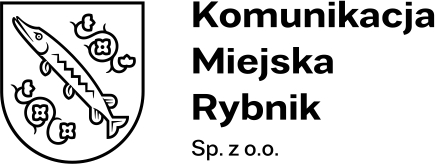 Załącznik nr 3 – Parametry techniczne samochodu osobowego elektrycznego.Nr postępowania: KMR/PU/36/2023Parametry techniczne samochodu osobowego elektrycznego.Lp.ParametrOpis1231KategoriaOsobowe2KierownicaPo lewej stronie3Rok produkcji20234Minimalna długość w [mm]45005Minimalna szerokość w [mm]18008KolorBiały9Liczba miejsc siedzących(wraz z kierowcą)510Rodzaj paliwaEnergia elektryczna11Minimalna moc silnika w [KM]20012Minimalna dostępna pojemność magazynu energii w [kWh]7513System rekuperacji energii sterowany za pomocą łopatek przy kierownicyTAK14Maksymalny przebieg w [km]3015ABSTak16ESPTak17Wspomaganie hamowaniaTak18Kontrola parkowania tyłCzujnik lub kamera19Gniazdo USBMinimum 1 szt.20Lampy przednieDo jazdy dziennej21Poduszka powietrzna kierowcyTak22KlimatyzacjaManualna lub automatyczna23RadioTak24Zestaw głośnomówiącyTak25Centralny zamekTak26Tempomat programowalnyTak27Automatyczne światłaTak28Elektrycznie sterowane szyby przednieTak29Wspomaganie kierownicyTak30Pasy bezpieczeństwa3 punktowe (wszystkie siedzenia)31Przewód ładowania do Wall –Box’ów i terminali publicznychTAK32Przewód do okazjonalnego ładowania z gniazda domowego 230VTAK33Opony letnieTAK34Opony zimowe (zapasowe)TAK